Publicado en Los Ángeles el 09/12/2019 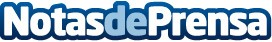 Riot Games anuncia RIOT FORGE, su nueva división encargada de distribuir juegos desarrollados por tercerosEsta nueva iniciativa servirá para afianzar los proyectos de I+D de Riot, y su objetivo es crear nuevas experiencias de juego finitas ambientadas en el universo de League of LegendsDatos de contacto:Francisco Diaz637730114Nota de prensa publicada en: https://www.notasdeprensa.es/riot-games-anuncia-riot-forge-su-nueva Categorias: Nacional Telecomunicaciones Juegos Consumo http://www.notasdeprensa.es